Documents for Enrolment ChecklistStudent Name: __________________________Other Comments: 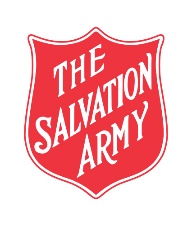 
TSA Independent SchoolCampus: Lawnton  Riverview  Bundaberg  (Please tick)DocumentYESNOCommentsBirth CertificateMedicare Card and Medical Information FormImmunisation RecordEAP Consent Form TSA Consent FormGP DetailsSpecialist DetailsPrevious School Reports Specialist Reports |Previous EAP’s | ILP’s| Assessment Reports Any Legal Matters Custody Orders |Child Safety Agreements| Probation| Warrants| Court OrdersCompleted VET Certificates LUI NumberUSI NumberTAFE in School ID NumberCentrelink HCCSchool Transport Assistance Scheme